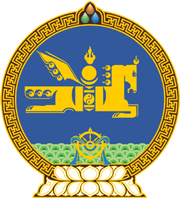 МОНГОЛ УЛСЫН ХУУЛЬ2022 оны 04 сарын 29 өдөр                                                                  Төрийн ордон, Улаанбаатар хот    НЭМЭГДСЭН ӨРТГИЙН АЛБАН      ТАТВАРААС ЧӨЛӨӨЛӨХ ТУХАЙ1 дүгээр зүйл.Дотоодын түүхий эдээр үйлдвэрлэсэн ургамлын тос, дотоодын хүнсний үйлдвэрт борлуулсан хүнсний зориулалттай тосны ургамлыг нэмэгдсэн өртгийн албан татвараас тус тус чөлөөлсүгэй. 2 дугаар зүйл.Энэ хуулийг Монгол Улсын 2022 оны төсвийн тухай хуульд өөрчлөлт оруулах тухай хууль хүчин төгөлдөр болсон өдрөөс эхлэн 2022 оны 12 дугаар сарын 31-ний өдрийг дуустал дагаж мөрдөнө. 	МОНГОЛ УЛСЫН 	ИХ ХУРЛЫН ДАРГА 				Г.ЗАНДАНШАТАР